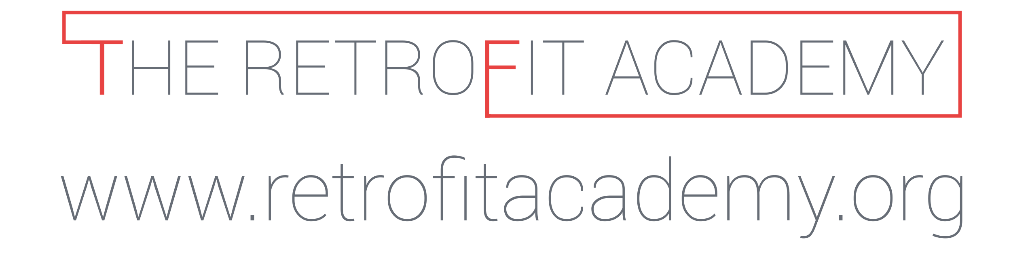 TRAINING PROGRAMME INFORMATIONCourse Title: 	Domestic Retrofit Coordination and Risk Management Diploma Session:	Manchester, June - July 2016. All units start at 10am prompt and conclude at approximately 4.30pm. It is recommended you plan to arrive 30 minutes before the start of the unit.Description:	An eight-day, expert-led training programme that enables successful candidates to lead, project manage and quality assure domestic energy-efficient refurbishment projects more effectively. The programme is accredited by RIBA Lifelong Learning.   Award:	The Retrofit Academy Diploma in Domestic Retrofit Coordination and Risk Management. Each module also provides 6 hours accredited RIBA Advanced CPD. Assessment:	Multiple choice examination covering all eight modules taken at the end of the final unit.Venue:		Procure Plus, Duckworth House, Talbot Rd, Manchester, M32 0FPCosts:	Modules and DatesFor more information or to book, please visit www.retrofitacademy.org or contact: David Pierpoint, Executive Director at The Retrofit Academy, on 07714 742 661 or david.pierpoint@retrofitacademy.orgWhole Diploma (8 units) plus ExamStandard: £2,000 plus VATEarly Bird: £1,760 plus VATIndividual UnitsStandard: £290 per day Early Bird: £250 per dayNotesEarly Bird rates available until 30th April 201610% discounts available to members of: SHIFT, FMB, INCA, AECBLunch and refreshments are provided.NotesEarly Bird rates available until 30th April 201610% discounts available to members of: SHIFT, FMB, INCA, AECBLunch and refreshments are provided.DateCourse TitleTutor1st JuneIntroduction to Domestic RetrofitAlan Pither9th JuneAssessing Dwellings for RetrofitClive Rowland22nd JuneThe Business Case for RetrofitRussell Smith29th JuneBuilding Fabric Retrofit and Solid Wall InsulationDr Peter Rickaby7th JulyBuilding Services RetrofitJohn Willoughby15th JulyVentilation and Air Tightness for RetrofitDr Peter Rickaby21st JulyRetrofit Building PhysicsDr Sarah Price22nd July Retrofit Coordination and Risk Management and ExaminationRobert Prewett